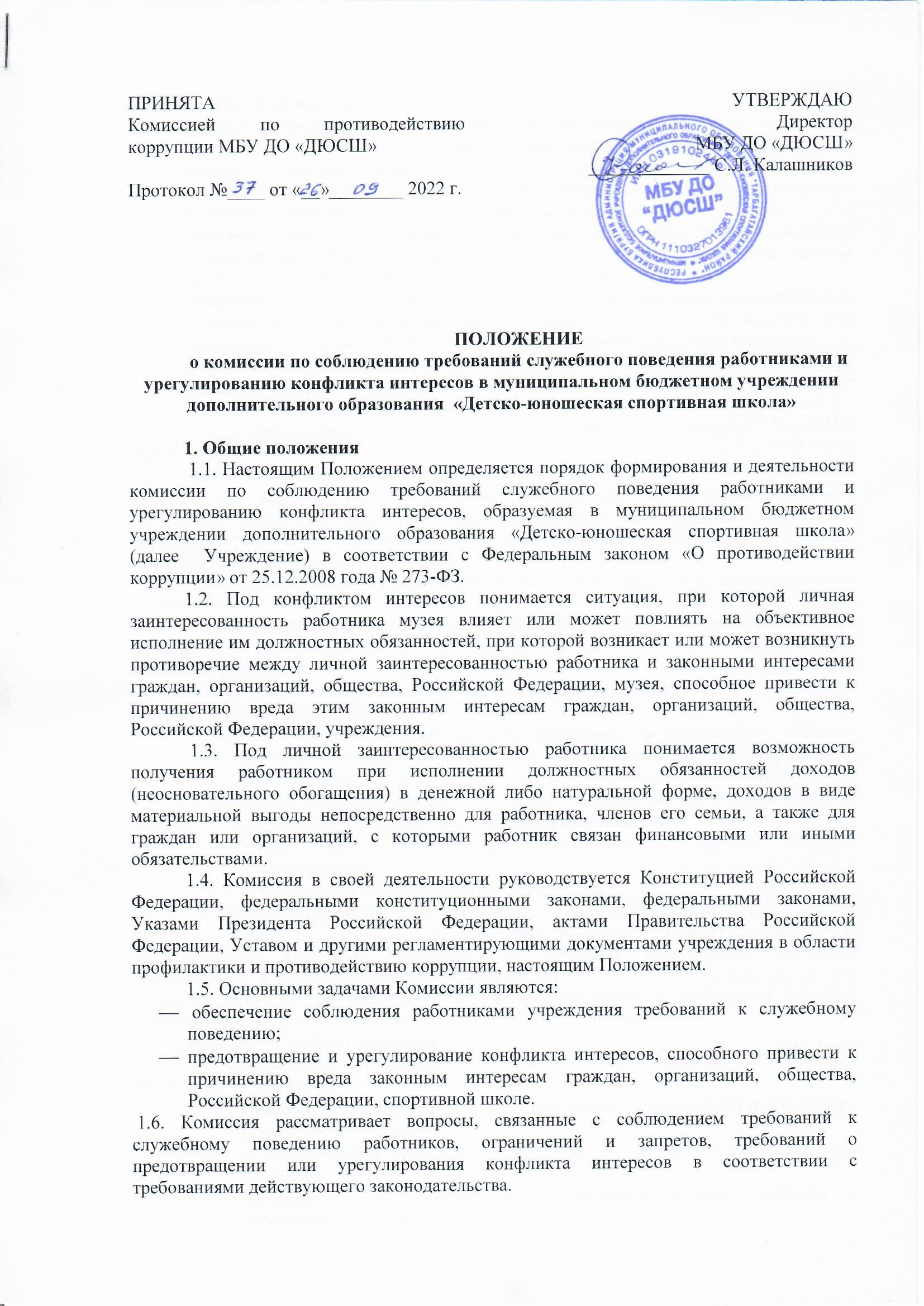 2. Компетенция Комиссии 2.1. Комиссия в соответствии с возложенными на неё задачами: рассматривает документы, материалы и иные сведения о нарушении работником правил служебного поведения, Кодекса этики и служебного поведения  работников, наличии у работника личной заинтересованности, которая приводит или может привести к конфликту интересов либо проявлениям коррупции;принимает решения об установлении нарушения работником правил служебного поведения либо факта наличия личной заинтересованности работника, которая приводит или может привести к конфликту интересов; обращается в органы государственной власти, органы местного самоуправления, организации, к должностным лицам и гражданам для представления ими документов, материалов и иных сведений, необходимых для работы Комиссии;привлекает специалистов сторонних организаций и независимых экспертов для участия в заседании Комиссии. 3. Порядок формирования Комиссии 3.1. Персональный состав комиссии утверждается приказом директора учреждения. 3.2. Комиссия состоит из председателя, секретаря и членов комиссии. Все члены комиссии при принятии решений обладают равными правами. В случае отсутствия председателя Комиссии (временная нетрудоспособность, командировка, отпуск) его функции осуществляет любой член комиссии, уполномоченный другими членами комиссии простым большинством голосов. 3.3. Членами комиссии с правом решающего голоса могут быть только работники учреждения. 3.4. Состав комиссии формируется таким образом, чтобы исключить возможность возникновения конфликта интересов, который мог бы повлиять на принимаемые комиссией решения. 3.5. В заседании Комиссии при рассмотрении конкретного вопроса с правом совещательного голоса могут участвовать: непосредственный руководитель работника, в отношении которого комиссией рассматривается вопрос о соблюдении требований к служебному поведению и (или) требований об урегулировании конфликта интересов.другие работники, которые могут дать пояснения по вопросам деятельности учреждения и вопросам, рассматриваемых комиссией. должностные лица государственных органов, органов местного самоуправления.представители заинтересованных организаций. 3.6. Представитель работника, в отношении которого комиссией рассматривается вопрос о соблюдении требований к служебному поведению и (или) требований об урегулировании конфликта интересов, по решению председателя комиссии, принимаемому в каждом конкретном случае отдельно не менее чем за три дня до дня заседания комиссии на основании ходатайства работника, в отношении которого комиссией рассматривается этот вопрос, или любого члена комиссии. 4. Порядок работы Комиссии 4.1. Основаниями для проведения заседания комиссии являются представление директором учреждения:сведений о нарушении работником требований Кодекса этики и служебного поведения в учреждении. о несоблюдении работником требований об урегулировании конфликта интересов. поступившего в комиссию в установленном порядке заявления о нарушениях, совершенных работником.представление любого члена Комиссии, касающееся обеспечения соблюдения работником требований к служебному поведению и (или) требований об урегулировании конфликта интересов либо осуществления в музее мер по предупреждению коррупции. 4.2. Информация, указанная в пункте 4.1 настоящего Положения, должна быть представлена в письменном виде и содержать следующие сведения: фамилию, имя, отчество работника и занимаемую им должность,описание нарушения работником требований к служебному поведению или признаков личной заинтересованности, которая приводит или может привести к конфликту интересов, данные об источнике информации.4.3. В комиссию могут быть представлены материалы, подтверждающие нарушение работником требований к служебному поведению или наличие у него личной заинтересованности, которая приводит или может привести к конфликту интересов. 4.4. Комиссия не рассматривает сообщения о преступлениях и административных правонарушениях, а также анонимные обращения, не проводит проверки по фактам нарушения служебной дисциплины. 4.5. Председатель комиссии в 3-дневный срок со дня поступления информации, указанной в пункте 4.1 настоящего Положения, выносит решение о проведении проверки этой информации, в том числе материалов, указанных в пункте 4.3 настоящего Положения. 4.6. Проверка информации и материалов осуществляется в месячный срок со дня принятия решения о её проведении. 4.7. В случае если в комиссию поступила информация о наличии у работника личной заинтересованности, которая приводит или может привести к конфликту интересов, председатель комиссии немедленно информирует непосредственного руководителя работника, в целях принятия ими мер по предотвращению конфликта интересов: усилению контроля за исполнением работником его должностных обязанностей, отстранении работника от занимаемой должности на период урегулирования конфликта интересов с сохранением денежного содержания. 4.8. Дата, время и место заседания Комиссии устанавливаются её председателем после сбора материалов, подтверждающих либо опровергающих информацию, указанную в пункте 4.1 настоящего Положения. 4.9. Секретарь Комиссии решает организационные вопросы, связанные с подготовкой заседания Комиссии, а также извещает членов Комиссии о дате, времени и месте заседания, о вопросах, включённых в повестку дня, не позднее чем за 3 рабочих дня до дня проведения заседания. 4.10. Заседание Комиссии считается правомочным, если на нем присутствует более половины от общего числа членов Комиссии. 4.11. При возможном возникновении конфликта интересов у членов Комиссии в связи с рассмотрением вопросов, включённых в повестку дня заседания Комиссии, они обязаны до начала заседания заявить об этом. В этом случае соответствующий член Комиссии не принимает участия в рассмотрении указанных вопросов. 4.12. Заседание Комиссии проводится в присутствии работника. На заседании Комиссии может присутствовать уполномоченный работником представитель. Заседание Комиссии переносится, если работник не может участвовать в заседании по уважительной причине. В случае не явки на заседание Комиссии без уважительной причины, Комиссия рассматривает вопрос без присутствия работника. 4.13. На заседании Комиссии заслушиваются пояснения работника, рассматриваются материалы, относящиеся к вопросам, включённым в повестку дня заседания. Комиссия вправе пригласить на своё заседание иных лиц и заслушать их устные или рассмотреть письменные пояснения. 4.14. Члены Комиссии и лица, участвовавшие в её заседании, не вправе разглашать сведения, ставшие им известными в ходе работы Комиссии. 4.15. По итогам рассмотрения вопроса Комиссия принимает решений, составляется протокол. В протоколе Комиссия указывает:-дату заседания Комиссии, фамилии, имена, отчества членов Комиссии и других лиц, присутствующих на заседании;-формулировка каждого из рассматриваемых на заседании Комиссии вопросов, с указанием фамилии, имён, отчеств, должности работника, в отношении которого рассматривается вопрос о соблюдении требований к служебному поведению и (или) требований об урегулировании конфликта интересов;- предъявляемые к работнику претензии, материалы, на которых они основываются;- содержание пояснений работника и других лиц по существу предъявляемых претензий;- фамилии, имена, отчества выступивших на заседании лиц и краткое изложение их выступлений;- источник информации, содержащей основания для проведения заседанияКомиссии, дата поступления информации в учреждение;- другие сведения; - результаты голосования; - решение и обоснование его принятия;5.3. Член Комиссии, несогласный с её решением, вправе в письменной форме изложить своё мнение, которое подлежит обязательному приобщению к протоколу заседания Комиссии, с которым должен быть ознакомлен работник. 5.4. Копии протокола заседания Комиссии, в 3-дневный срок направляются директору учреждения, работнику, а также, по решению Комиссии, – иным заинтересованным лицам. 5.5. Директор учреждения обязан рассмотреть протокол заседания Комиссии и вправе учесть в пределах своей компетенции, содержащиеся в нем рекомендации при принятии решения о применении к работнику мер ответственности, предусмотренных нормативными правовыми актами Российской Федерации, а также по иным вопросам организации противодействия коррупции. О рассмотрении рекомендаций Комиссии и принятом решении директор МБУ ДО «ДЮСШ» в письменной форме уведомляет Комиссию в месячный срок со дня поступления к нему протокола заседания Комиссии. Решение директора учреждения оглашается на ближайшем заседании Комиссии и принимается к сведению без обсуждения. 5.6. В случае установления Комиссией признаков дисциплинарного проступка в действиях (бездействии) работника решается вопрос о применении к работнику дисциплинарного взыскания в соответствии с трудовым законодательством. 5.7. В случае установления Комиссией факта совершения работником действия (факта бездействия), содержащего признаки административного правонарушения или состава преступления, председатель Комиссии по поручению директора обязан передать информацию о совершении указанного действия (бездействия) и подтверждающие такой факт документы в правоохранительные органы в 3-дневный срок, а при необходимости – немедленно. 5.8. Копия протокола заседания Комиссии или выписка из него приобщается к личному делу работника, в отношении которого рассмотрен вопрос о соблюдении требований к служебному поведению и (или) требований об урегулировании конфликта интересов. 5.9. Организационно-техническое и документационное обеспечение деятельности Комиссии, а также информирование членов комиссии о вопросах, включенных в повестку дня, о дате, времени и месте проведения заседания, ознакомления членов Комиссии с материалами, представляемыми для обсуждения на заседание Комиссии, осуществляется секретарём Комиссии. 5.10. Решение Комиссии может быть обжаловано работником в порядке, предусмотренном законодательством Российской Федерации. 6. Заключительные положения 6.1. Настоящее Положение действует до замены его новым Положением. 6.2. Любые изменения и дополнения в настоящее Положение вносятся приказом директора учреждения.